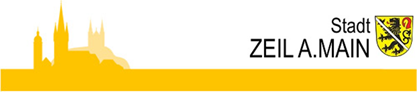 Vorläufige Öffnungszeiten für den „Zeiler Hexenturm“In Zeiten von Corona bitten wir alle Besucher um Verständnis, dass die Zeiten etwas reduziert sind.Wiedereröffnung des Hauses am: 	31.05.2020Öffnungszeiten in den Pfingstferien:	Do. – So. 11.00 Uhr bis 17.00 UhrAb 15.06.2020 bis 31.07.2020	Sa. + So. 11.00 Uhr bis 17.00 UhrAb 01.08.2020 bis 31.10.2020	Do. – So. 11.00 Uhr bis 17.00 UhrBetreten des Dokumentationszentrums nur mit eigener Community Maske (Mund-Nasen-Schutz). Hände desinfizieren und Abstände bitte einhalten.Vielen Dank für Ihr VerständnisStadt Zeil a. Main